粤物协通字[2020]30号关于组织参加“2020广州国际智慧物业博览会”的通知各市物业管理行业协会(房地产业协会)、各会员单位及第三方合作单位：随着经济和社会的快速发展，物业管理在现代化城市建设和发展中发挥着越来越重要的作用。科技推动社会发展，新一代信息技术的广泛应用催生了新的企业发展模式，资本的持续关注重新定义了物业管理价值，物业管理行业发展正步入向现代服务业转型升级的战略机遇期。2020年初，新冠肺炎“抗疫战”中，智慧物业更是被推到风口浪尖上，新的物业经济模式已经不再是趋势和概念，而成为巨大的现实需求，“2020广州国际智慧物业博览会”顺势而出，将于8月6-8日在广州保利世贸博览馆举行。本届展会以“智慧赋能，创新发展”为主题，设八大展区，并特设防疫专区，覆盖物业服务全产业链，全方面展示物业行业最新的产品、技术及解决方案。现将博览会相关事项通知如下：一、博览会日程（一）博览会：开幕式时间：8月6日 9:30-10:00展览时间：8月6日-8日 9:30-17:00（二）论坛1.主论坛：2020粤港澳大湾区物业管理产业高峰论坛2.分论坛：后疫情时代物业服务新价值3.分论坛：科技创新，赋能升级4.分论坛：共筑社区通路，促进消费扩容5.分论坛：资本加持，重塑物业格局6.分论坛：物业多业态融合发展论坛7.分论坛：智慧社区，创新物业发展主论坛时间：8月6日10:30-12:30、14:00-17:00分论坛时间：8月6日-8月8日9:30-12:00、14:00-17:00主论坛和分论坛日程安排，详见协会微信公众号介绍和报到时会务组发放的《参会指南》。（三）展览及会场地点：广州保利世贸博览馆三楼6号馆（广州市海珠区新港东路1000号，琶洲地铁站C出口）二、参加对象（一）广东省物业管理行业协会、各市物业管理行业协会（房地产业协会）的会员单位代表；（二）各物业服务企业、业主和第三方合作单位人员。三、组团观展安排（一）请各执行会长、监事长、副会长、副监事长和常务理事单位树立榜样的作用，原则上必须组织本企业职工、在管项目的业主及第三方合作单位不少于40人（不设上限）的队伍到博览会现场参观。重点组织在管项目业主参加。（二）请各市物业管理行业协会(房地产业协会)至少安排一名协会负责人参加，并积极组织本协会的会员单位集体组团前往博览会。（三）各理事、普通会员单位可以根据本单位的实际情况，积极组织本企业的职工、在管项目的业主及第三方合作单位到博览会观展,重点组织在管项目业主参加。（四）本次活动作为会员单位年度积分考核。1.请各市物业管理行业协会(房地产业协会)、各会员单位在8月3日前，填写附件：观展人员统计表，并发至本会邮箱:gpmi@163.com;2.请各市物业管理行业协会(房地产业协会)、各会员单位在8月8日12时前，将一至三张在博览会现场拍摄的观展人员集体照,集体照需要拉横幅，发至本协会邮箱：gpmi@163.com，秘书处将根据各会员单位集体组织观展的人数进行加分，根据《广东省物业管理行业协会会员单位年度积分管理办法》加分标准为：属集体组织观展的队伍，每人加5分，按总人数累计加分，此项加分最高不超过100分。四、鼓励参加“2020粤港澳大湾区物业管理产业高峰论坛”主论坛参会名额为500人，广东省物业管理行业协会、各市物业管理行业协会（房地产业协会）会员可参加，主论坛邀请政府主管领导、国内外知名专家和企业家汇聚一堂，共同解读行业政策热点，探讨物业管理核心话题，跨界碰撞行业新思路，为物业管理产业发展出谋划策，了解新产品、新技术，交流与学习先进物业建设与管理经验，探寻新时代下行业高质量发展新路径。五、报名方式博览会观众注册请通过附件中广东省物业管理行业协会组团二维码登记报名。在8月6日-8日博览会期间，凭注册二维码可到广州保利世贸博览馆三层大会服务处领取相关资料，并凭证参加各分论坛和观展。（根据中国政府新冠防疫要求，所有参观者必须提前实名制预登记，现场只接受预登记观众入场，请使用与身份证一致的姓名和本人手机登记，凭注册二维码及身份证进场）六、用餐安排（一）广州保利世贸美食广场地址：保利世界贸易中心博览馆负一层（二）保利世界贸易中心商业街地址：项目内的负一层七、住宿安排（一）因住宿酒店较为分散，博览会期间所有住宿请自行安排，费用自理。（二）酒店推荐：1.广州南丰朗豪酒店，地址：广州市海珠区新港东路638号，电话：020-891633882.广州广交会威斯汀酒店，地址：广州市海珠区,凤浦中路681号广交会展馆C区，电话：020-891818183.广州香格里拉大酒店，地址：广州市海珠区会展东路1号，电话：020-89178888博览会期间所有住宿、用餐请自行安排，费用自理。八、出行交通广州保利世贸博览馆附近交通繁忙，停车困难，建议各位参加人员使用公共交通工具前往，乘地铁八号线到地铁琶洲站C出入口下即可，或乘B7路快线、B7路、B7快线、大学城3线、229路、262路、304路、461路、564路到琶洲站下，过马路往右走约160米到保利世贸博览馆。九、联系方式（一）广东省物业管理行业协会秘书处联系人：朱瑞平，余清鹏联系电话：020-83642973（二）广州旭杨国际展览有限公司联系人：陈小姐，展会咨询：020-32644854，13044275250附件1：2020广州国际智慧物业博览会广东省物业管理行业协会组团单位注册登记通道附件2：2020广州国际智慧物业博览会观展人员统计表广东省物业管理行业协会二○二○年七月八日附件一：2020广州国际智慧物业博览会广东省物业管理行业协会组团单位注册登记通道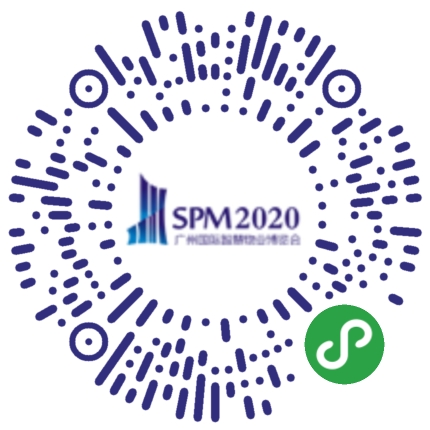 附件二：“2020广州国际智慧物业博览会”观展人员统计表博览会时间：2020年8月6日—8日地点：广州保利世贸博览馆6号馆（此表表格可根据观展人员数量自行添加）单位名称人员姓名职务联系电话观展日期备注组团参加博览会总人数人组团参加博览会总人数人组团参加博览会总人数人